                               KARTA ZGŁOSZENIA 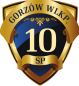 uczestnictwa w konkursie plastycznym "Gorzowskie legendy widziane oczami dziecka IX" UWAGA!!! PROSZĘ WYPEŁNIĆ KOMPUTEROWO LUB PISMEM DRUKOWANYM DANE SZKOŁY Nazwa szkoły: ……………...………………………………………………………………… Adres szkoły: ………………………………………………………………………………….Imię i nazwisko nauczyciela: ......................................................................................... 

Tel.: …………………………………… e-mail: ……………………………………...………
DANE AUTORA PRACY PLASTYCZNEJ: Imię i nazwisko: ………………………………………………………................. Klasa : ……………………………… Tytuł legendy, którą ilustruje praca: ............................................................................... Oświadczam, że zapoznałem/zapoznałam się z regulaminem konkursu i akceptuję jego warunki. ……………………………………                           ..........................................................
Podpis autora pracy                                             Podpis rodzica/prawnego opiekuna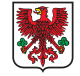 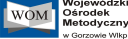 